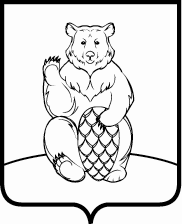 СОВЕТ ДЕПУТАТОВПОСЕЛЕНИЯ МИХАЙЛОВО-ЯРЦЕВСКОЕ В ГОРОДЕ МОСКВЕ  Р Е Ш Е Н И Е 19 октября 2017г.								                      №8/11В соответствии с частью 5 статьи 12, частями 4 и 4.1 статьи 13 и частью 1 статьи 17 Закона города Москвы от 06.11.2002г. №56 «Об организации местного самоуправления в городе Москве», статьей 15 п.1 Закона города Москвы от 25.11.2009г. №9 «О гарантиях осуществления полномочий лиц, замещающих муниципальные должности в городе Москве» и пунктом 1 статьи 9 Устава поселения Михайлово-Ярцевское в городе Москве,Совет депутатов поселения Михайлово-Ярцевское РЕШИЛ:1. Утвердить Положение о компенсационных выплатах депутатам Совета депутатов поселения Михайлово-Ярцевское (Приложение 1).2. Признать утратившими силу решения Совета депутатов поселения Михайлово-Ярцевское:- от 16.07.2015 №7/8 «Об утверждении Положения о порядке возмещения расходов депутатам поселения Михайлово-Ярцевское, осуществляющих полномочия на непостоянной основе»;- от 20.04.2017 №4/5 «О внесении изменений в решение Совета депутатов поселения Михайлово-Ярцевское в городе Москве от 16.07.2015г. №7/8 «Об утверждении Положения о порядке выплаты денежного вознаграждения депутатам поселения Михайлово-Ярцевское, осуществляющих полномочия на непостоянной основе».3. Утвердить форму квартальной отчетности депутатов Совета депутатов поселения Михайлово-Ярцевское о проделанной работе (Приложение 2).4. Опубликовать настоящее решение в бюллетене «Московский муниципальный вестник» и разместить на официальном сайте администрации поселения Михайлово-Ярцевское в информационно-телекоммуникационной сети «Интернет».5. Контроль за исполнением настоящего решения возложить на Главу поселения Г.К. Загорского. Глава поселения  		                                                         Г.К. ЗагорскийПОЛОЖЕНИЕо компенсационных выплатах депутатам Совета депутатов поселения Михайлово-Ярцевское1. Настоящее Положение разработано в соответствии со статьями 15 и 16.2 Закона города Москвы от 25.11.2009г. №9 «О гарантиях осуществления полномочий лиц, замещающих муниципальные должности в городе Москве», на основании п. 1 ст. 9 Устава поселения Михайлово-Ярцевское и определяет порядок и размеры компенсационных выплат депутатам, осуществляющих свои полномочия на непостоянной основе.2. Депутатам Совета депутатов назначается компенсационная выплата за время участия в мероприятиях (заседаниях Совета депутатов), проводимых Советом депутатов.3. Компенсационная выплата является материально-финансовым обеспечением гарантий деятельности депутата Совета депутатов и представляет собой компенсацию затрат депутатов по выполнению ими депутатских обязанностей, в том числе направленные на компенсацию организационно-технических затрат депутатов и других расходов.4. Компенсационные выплаты депутатам Совета депутатов производятся один раз в квартал за каждое участие в заседание Совета депутатов,  в следующем размере:- 500 рублей депутатам;- 800 рублей председателям постоянных депутатских комиссий;- 1000 рублей председателю Совета депутатов.5. Участие каждого депутата определяются протоколом Совета депутатов .6. Компенсационная выплата назначается без подтверждающих документов.7. Депутатам Совета депутатов, не принимающим участия в заседаниях Совета депутатов компенсационная выплата не производится.8. Компенсационная выплата производится при наличии заявления депутата, которое подается один раз на весь период полномочий депутата на имя Председателя Совета депутатов. В заявлении указываются реквизиты банковского счета депутата, на который будет производиться перечисление компенсационной выплаты.Невыполнение депутатом условий настоящего пункта не лишает депутата права на получение компенсационной выплаты после их выполнения.9. Ежеквартально не позднее 5 числа в отдел по правовым и кадровым вопросам, по результатам работы Совета депутатов, предоставляется квартальная отчетность депутатов Совета депутатов поселения Михайлово-Ярцевское о проделанной работе (Приложение 2 к решению). На основании квартальной отчетности депутатов Совета депутатов поселения Михайлово-Ярцевское о проделанной работе готовится распоряжение администрации поселения Михайлово-Ярцевское с указанием сумм компенсационных выплат каждому депутату в зависимости от участия в работе Совета депутатов.10. Компенсационные выплаты, связанные с депутатской деятельностью, производятся за счет средств бюджета поселения Михайлово-Ярцевское.11. Специалист администрации поселения Михайлово-Ярцевское (бухгалтер) производит расчет суммы компенсационной выплаты и ее перечисление на банковские счета, указанные в заявлениях депутатов.12. Исчисление и уплата налогов с выплачиваемой депутату компенсационной выплаты производится специалистом администрации поселения Михайлово-Ярцевское (бухгалтером) в соответствии с действующим законодательством.13. Депутат Совета депутатов вправе отказаться от получения компенсационных выплат.14. Выплата компенсации прекращается в случаях:а) истечения срока полномочий;б) досрочного прекращения полномочий в соответствии с законодательством;в) подачи заявления об отказе от получения компенсационной выплаты.Квартальная отчетность депутатов Совета депутатов поселения Михайлово-Ярцевское о проделанной работе за «___»  квартал 20___год	Председатель Совета депутатов	Г.К. ЗагорскийОб утверждении Положения о компенсационных выплатах депутатам Совета депутатов поселения Михайлово-Ярцевское№Ф.И.О. депутатаЗаседание  №___ от____Заседание  №___ от ____Заседание  №___ от ____Посещаемость (кол-во посещений/ кол-во заседаний)